Izbirni predmet obdelava kovin:Zapestnica iz odpadne kovine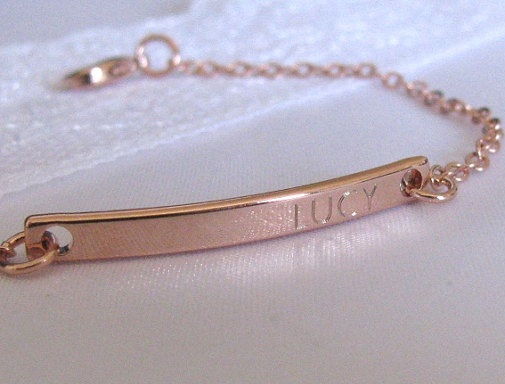 Vaša naslednja delovna naloga, upam, da zadnja, predenj se vidimo je izdelava zapestnice.Njena funkcija mora biti takšna, da jo lahko pritrdite na roko. Materiali, ki jih lahko uporabljate:Pločevina, pločevinke, plastični okraski, žica iz kovine in morda kakšni leseni dodatki.Lahko si naredite vanjo kakšno gravuro, lahko napišete, narišete okrasek. Narediti, ali povezati pa morate s sponko, ki si jo sami naredite.Slika, ki sem jo priložil je zgolj priložnostna, vaši izdelki so (pričakovano) drugačni. Koristite svojo domišljijo in naredite čim bolj »originalno« zapestnico.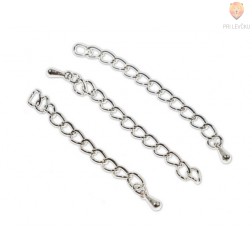 Časa za izdelavo imate do 15. 5. 2020